PENGGUNAAN MODEL PEMBELAJARAN  DISCOVERY LEARNING UNTUK MENINGKATKAN PRESTASI BELAJAR SISWA PADA TEMA PEDULI TERHADAP MAHLUK HIDUP(Penelitian Tindakan Kelas Subtema Hewan dan Tumbuhan di Lingkungan Rumahku pada Pembelajaran 3 Kelas IV SDN Manangga Kecamatan Gantar Kabupaten Indramayu)SkripsiDisusun untuk Memenuhi Salah Satu Syarat Memperoleh Gelar Sarjana Pendidikan Guru Sekolah DasarolehDEWI YUGASWATI NINGSIHNIM 105060022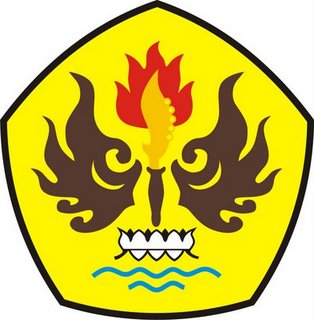 PROGRAM STUDI PENDIDIKAN GURU SEKOLAH DASARFAKULTAS KEGURUAN DAN ILMU PENDIDIKANUNIVERSITAS PASUNDANBANDUNG2014PENGGUNAAN MODEL PEMBELAJARAN  DISCOVERY LEARNING UNTUK MENINGKATKAN PRESTASI BELAJAR SISWA PADA TEMA PEDULI TERHADAP MAHLUK HIDUP (Penelitian Tindakan Kelas Subtema Hewan dan Tumbuhan di Lingkungan Rumahku pada Pembelajaran 3 Kelas IV SDN Manangga Kecamatan Gantar Kabupaten Indramayu)OlehDEWI YUGASWATI NINGSIH105060022LEMBAR PENGESAHAN SKRIPSIDisetujui,Pembimbing I,					        Pembimbing II,Dr. Cartono.,M.Pd.,M.T.				Dra. Hj. Ani Setiani.,M.Pd.NIPY. 151 103 01					NIP. 196203231986122001Dekan FKIP UNPAS,				Program Studi PGSD,Drs. H.Dadang Mulyana, M.Si.			Dra. Aas Saraswati, M.Pd NIPY. 151 00 28					NIP. 195910161984032001Tanggal Lulus	: 8 September 2014